	       Vadovaudamasi Lietuvos Respublikos vietos savivaldos įstatymo 18 straipsnio 1 dalimi, Pagėgių savivaldybės taryba nusprendžia:Pakeisti Pagėgių savivaldybės aplinkos apsaugos rėmimo specialiosios programos 2017 metų priemonių vykdymo ataskaitos, patvirtintos Pagėgių savivaldybės tarybos 2018 m. sausio 25 d. sprendimu Nr. T-16 „Dėl Pagėgių savivaldybės aplinkos apsaugos rėmimo specialiosios programos 2017 m. priemonių vykdymo ataskaitos patvirtinimo“, 1.7., 1.8., 1.9., 1.11., 1.12., 1.14., 1.15. eilučių punkte „Surinkta lėšų, Eur“ nurodytas sumas (pridedama).Sprendimą paskelbti Teisės aktų registre ir Pagėgių savivaldybės interneto svetainėje www.pagegiai.lt.      Šis sprendimas gali būti skundžiamas Regionų apygardos administracinio teismo Klaipėdos rūmams (Galinio Pylimo g. 9, 91230 Klaipėda) Lietuvos Respublikos administracinių bylų teisenos įstatymo nustatyta tvarka per 1 (vieną) mėnesį nuo sprendimo priėmimo dienos. Savivaldybės meras						 Virginijus KomskisPATVIRTINTA	Pagėgių savivaldybės tarybos 	2018 m. birželio 28 d.	sprendimu Nr. T-104 PAGĖGIŲ SAVIVALDYBĖS ADMINISTRACIJASAVIVALDYBIŲ APLINKOS APSAUGOS RĖMIMO SPECIALIOSIOS PROGRAMOS 2017 METŲ PRIEMONIŲ VYKDYMO ATASKAITA1. Informacija apie Savivaldybių aplinkos apsaugos rėmimo specialiosios programos (toliau – Programa) lėšas.2. Priemonės, kurioms finansuoti naudojamos lėšos, surinktos už medžiojamųjų gyvūnų išteklių naudojimą.3. Programos lėšos, skirtos Savivaldybės visuomenės sveikatos rėmimo specialiajai programai.4. Kitos aplinkosaugos priemonės, kurioms įgyvendinti panaudotos Programos lėšos._____________________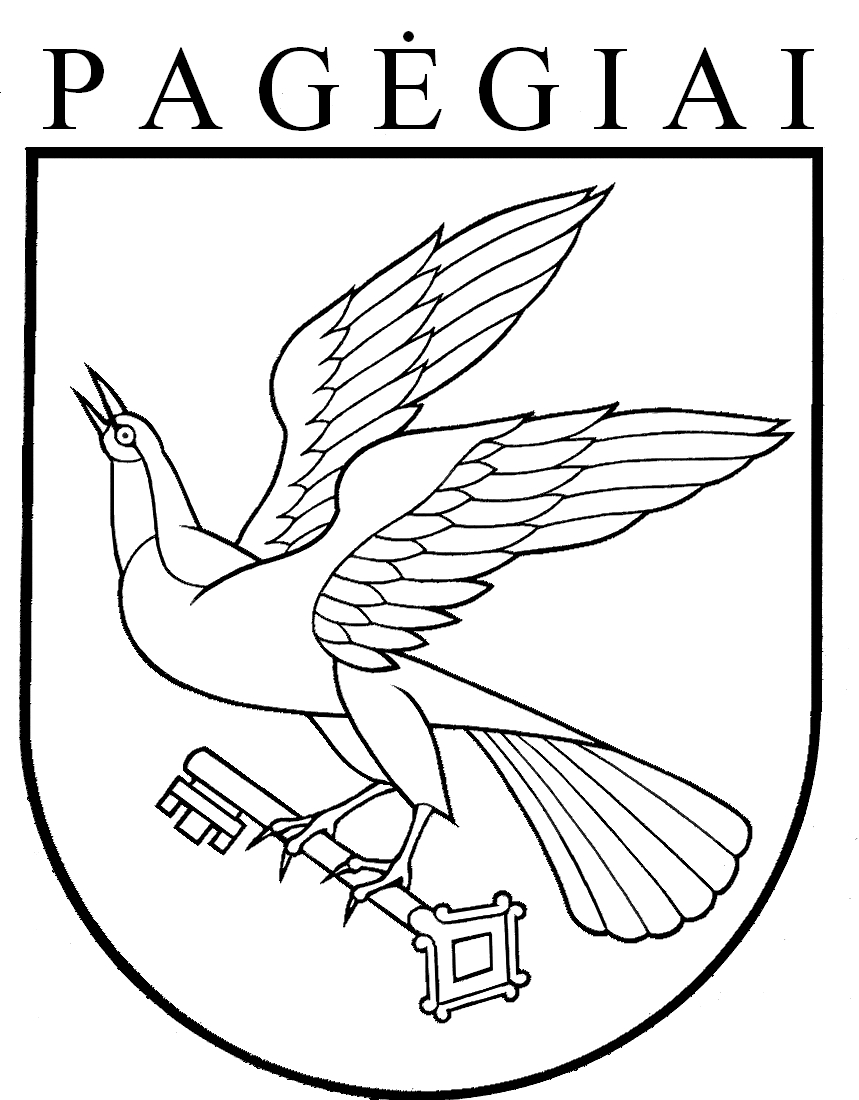 Pagėgių savivaldybės tarybasprendimasDĖL PAGĖGIŲ SAVIVALDYBĖS TARYBOS 2018 M. SAUSIO 25 D. SPRENDIMO NR. T-16 „DĖL PAGĖGIŲ SAVIVALDYBĖS APLINKOS APSAUGOS RĖMIMO SPECIALIOSIOS PROGRAMOS 2017 METŲ PRIEMONIŲ VYKDYMO ATASKAITOS PATVIRTINIMO“ PAKEITIMO2018 m. birželio 28 d. Nr. T-104PagėgiaiEil. Nr.(1) Programos finansavimo šaltiniaiSurinkta lėšų, Eur1.1.Mokesčiai už teršalų išmetimą į aplinką.10 5851.2.Mokesčiai už valstybinius gamtos išteklius.10 6981.3.Lėšos, gautos kaip želdinių atkuriamosios vertės kompensacija.-1.4.Savanoriškos juridinių ir fizinių asmenų įmokos ir kitos teisėtai gautos lėšos.-1.5.Iš viso (1.1 + 1.2 + 1.3 + 1.4):21 2831.6.Mokesčiai, sumokėti už medžiojamųjų gyvūnų išteklių naudojimą.4 5401.7.Ankstesnio ataskaitinio laikotarpio ataskaitos atitinkamų lėšų likutis. -6511.8.Iš viso (1.6 + 1.7):3 8891.9.Faktinės ataskaitinio laikotarpio Programos lėšos (1.5 + 1.8).25 172Eil. Nr.(2) Savivaldybės visuomenės sveikatos rėmimo specialiajai programai skirtinos lėšosLėšos, Eur1.10.20 procentų Savivaldybių aplinkos apsaugos rėmimo specialiosios programos lėšų, neįskaitant įplaukų už medžioklės plotų naudotojų mokesčius, mokamus įstatymų nustatytomis proporcijomis ir tvarka už medžiojamųjų gyvūnų išteklių naudojimą.3 1001.11.Ankstesnio ataskaitinio laikotarpio ataskaitos atitinkamų lėšų likutis. 4521.12.Iš viso (1.10 + 1.11):3 552Eil. Nr.(3) Kitoms Programos priemonėms skirtinos lėšosLėšos, Eur1.13.80 procentų Savivaldybių aplinkos apsaugos rėmimo specialiosios programos lėšų, neįskaitant įplaukų už medžioklės plotų naudotojų mokesčius, mokamus įstatymų nustatytomis proporcijomis ir tvarka už medžiojamųjų gyvūnų išteklių naudojimą.17 0261.14.Ankstesnio ataskaitinio laikotarpio ataskaitos atitinkamų lėšų likutis. 3271.15.Iš viso (1.13 + 1.14):17 353Eil. Nr.Priemonės pavadinimasDetalus priemonės vykdymo aprašymasPanaudota lėšų, Eur2.1.Žemės sklypų, kuriuose medžioklė nėra uždrausta, savininkų, valdytojų ir naudotojų įgyvendinamos žalos prevencijos priemonės, kuriomis jie siekia išvengti medžiojamųjų gyvūnų daromos žalos miškui.Žemės sklypų, kuriuose medžioklė nėra uždrausta, savininkų, valdytojų ir naudotojų įgyvendinamos žalos prevencijos priemonės, kuriomis jie siekia išvengti medžiojamųjų gyvūnų daromos žalos miškui.2.1.1.Prevencinių priemonių, kuriomis siekiama išvengti medžiojamųjų gyvūnų daromos žalos miškui, finansavimas1. Priemonės vykdytojas – VĮ Šilutės miškų urėdija.2. Priemonės vykdymo pradžios data – 2017-01-01.Priemonės įvykdymo pabaigos data – 2017-11-30.3. Atliktų darbų ir (ar) suteiktų paslaugų aprašymas:  želdinių apsauga repelentais.4. Įsigyta įranga ar prekės – repelentai.5. Kita detali informacija apie vykdytą priemonę – repelentai – 1108,5 kg, repelentų tepimas – 153,1 ha.3 7152.2.Kartografinės ir kitos medžiagos, reikalingos pagal Medžioklės įstatymo reikalavimus, rengiamiems medžioklės plotų vienetų sudarymo ar jų ribų pakeitimo projektų parengimo priemonės.Kartografinės ir kitos medžiagos, reikalingos pagal Medžioklės įstatymo reikalavimus, rengiamiems medžioklės plotų vienetų sudarymo ar jų ribų pakeitimo projektų parengimo priemonės.-2.2.1.2.3.Vilkų ūkiniams gyvūnams padarytos žalos atlyginimas.Vilkų ūkiniams gyvūnams padarytos žalos atlyginimas.2.3.1.Vilkų ūkiniams gyvūnams padarytos žalos atlyginimui finansinės paramos skyrimas1. Priemonės vykdytojas – Pagėgių savivaldybės administracija.2. Priemonės vykdymo pradžios data – 2017-05-04.Priemonės įvykdymo pabaigos data – 2017-10-27.3. Atliktų darbų ir (ar) suteiktų paslaugų aprašymas: skirta finansinė parama.4. Įsigyta įranga ar prekės. – 5. Kita detali informacija apie vykdytą priemonę: D. Aleknavičiui – 195,80 Eur.196Iš viso: Iš viso: 3 911Programos pavadinimasPanaudota lėšų, EurSavivaldybės visuomenės sveikatos rėmimo specialioji programa.3 500Eil. Nr.Priemonės pavadinimasDetalus priemonės vykdymo aprašymasPanaudota lėšų, Eur4.1.Aplinkos kokybės gerinimo ir apsaugos priemonės.Aplinkos kokybės gerinimo ir apsaugos priemonės.4.1.1.Saugomų teritorijų, esančių Savivaldybės teritorijoje, priežiūros ir tvarkymo darbų finansavimas1. Priemonės vykdytojas – Rambyno regioninio parko direkcija.2. Priemonės vykdymo pradžios data – 2017-05-29.Priemonės įvykdymo pabaigos data – 2017-10-01.3. Atliktų darbų ir (ar) suteiktų paslaugų aprašymas: nušienautos rekreacinės teritorijos.4. Įsigyta įranga ar prekės.  −5. Kita detali informacija apie vykdytą priemonę  – priežiūros darbai vykdyti pagal 2017 m. gegužės 29 d. pasirašytą sutartį Nr. A3-215 „Saugomų teritorijų apsaugos ir tvarkymo darbų finansavimo sutartį“ tarp Pagėgių savivaldybės administracijos ir Rambyno regioninio parko direkcijos.6004.2.Atliekų tvarkymo infrastruktūros plėtros priemonės.Atliekų tvarkymo infrastruktūros plėtros priemonės.